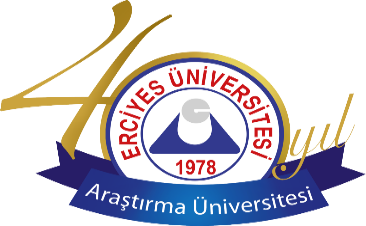 T.C.ERCİYES ÜNİVERSİTESİGevher Nesibe Genom ve Kök Hücre Enstitüsü MüdürlüğüÖĞRETİM ÜYELERİ DERS YÜKÜ TESPİT FORMU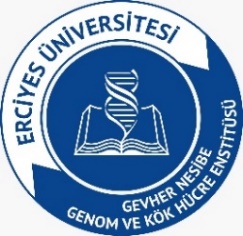 2022-2023 Eğitim Öğretim Yılı GÜZ Yarıyılı Enstitüsünde Öğretim Elemanlarının Verdiği Dersler2022-2023 Eğitim Öğretim Yılı GÜZ Yarıyılı Enstitüsünde Öğretim Elemanlarının Verdiği Dersler2022-2023 Eğitim Öğretim Yılı GÜZ Yarıyılı Enstitüsünde Öğretim Elemanlarının Verdiği Dersler2022-2023 Eğitim Öğretim Yılı GÜZ Yarıyılı Enstitüsünde Öğretim Elemanlarının Verdiği Dersler2022-2023 Eğitim Öğretim Yılı GÜZ Yarıyılı Enstitüsünde Öğretim Elemanlarının Verdiği Dersler2022-2023 Eğitim Öğretim Yılı GÜZ Yarıyılı Enstitüsünde Öğretim Elemanlarının Verdiği Dersler2022-2023 Eğitim Öğretim Yılı GÜZ Yarıyılı Enstitüsünde Öğretim Elemanlarının Verdiği Dersler2022-2023 Eğitim Öğretim Yılı GÜZ Yarıyılı Enstitüsünde Öğretim Elemanlarının Verdiği Dersler2022-2023 Eğitim Öğretim Yılı GÜZ Yarıyılı Enstitüsünde Öğretim Elemanlarının Verdiği Dersler2022-2023 Eğitim Öğretim Yılı GÜZ Yarıyılı Enstitüsünde Öğretim Elemanlarının Verdiği Dersler2022-2023 Eğitim Öğretim Yılı GÜZ Yarıyılı Enstitüsünde Öğretim Elemanlarının Verdiği Dersler2022-2023 Eğitim Öğretim Yılı GÜZ Yarıyılı Enstitüsünde Öğretim Elemanlarının Verdiği Dersler2022-2023 Eğitim Öğretim Yılı GÜZ Yarıyılı Enstitüsünde Öğretim Elemanlarının Verdiği DerslerDersin KoduDersin KoduDersin KoduDersin AdıDersin AdıDersin AdıÖğrencininÖğrencininÖğrencininDersin SaatiDersin SaatiDersin SaatiTeorik Derslerin Yapıldığı YerDersin KoduDersin KoduDersin KoduDersin AdıDersin AdıDersin AdıAnabilim dalıAnabilim dalıSayısıTeorikPratikPratikTeorik Derslerin Yapıldığı YerTOPLAMTOPLAMTOPLAMTOPLAMTOPLAMTOPLAMTOPLAMTOPLAMTOPLAMHAFTALIK DERS PROGRAMIHAFTALIK DERS PROGRAMIHAFTALIK DERS PROGRAMIHAFTALIK DERS PROGRAMIHAFTALIK DERS PROGRAMIHAFTALIK DERS PROGRAMIHAFTALIK DERS PROGRAMIHAFTALIK DERS PROGRAMIHAFTALIK DERS PROGRAMIHAFTALIK DERS PROGRAMIHAFTALIK DERS PROGRAMIHAFTALIK DERS PROGRAMIHAFTALIK DERS PROGRAMISıraSaatPazartesiPazartesiSalıÇarşambaÇarşambaÇarşambaPerşembePerşembePerşembeCumaCuma18.00- - 8.5029.00- - 9.50310.00 10.50411.00- 11.50ÖĞLE TATİLİÖĞLE TATİLİÖĞLE TATİLİÖĞLE TATİLİÖĞLE TATİLİÖĞLE TATİLİÖĞLE TATİLİÖĞLE TATİLİÖĞLE TATİLİÖĞLE TATİLİÖĞLE TATİLİÖĞLE TATİLİÖĞLE TATİLİ113.00- 13.50214.00- 14.50315.00- 15.50416.00- 16.50TEZ DANIŞMANLIĞI (Öğrenci Adı Soyadı)TEZ DANIŞMANLIĞI (Öğrenci Adı Soyadı)TEZ DANIŞMANLIĞI (Öğrenci Adı Soyadı)TEZ DANIŞMANLIĞI (Öğrenci Adı Soyadı)TEZ DANIŞMANLIĞI (Öğrenci Adı Soyadı)TEZ DANIŞMANLIĞI (Öğrenci Adı Soyadı)TEZ DANIŞMANLIĞI (Öğrenci Adı Soyadı)TEZ ÇALIŞMASI (Öğrenci Adı Soyadı)TEZ ÇALIŞMASI (Öğrenci Adı Soyadı)TEZ ÇALIŞMASI (Öğrenci Adı Soyadı)TEZ ÇALIŞMASI (Öğrenci Adı Soyadı)TEZ ÇALIŞMASI (Öğrenci Adı Soyadı)TEZ ÇALIŞMASI (Öğrenci Adı Soyadı)ÖĞRETİM ÜYESİAdı-SoyadıTarih Sicil NoÖĞRETİM ÜYESİAdı-SoyadıTarih Sicil NoÖĞRETİM ÜYESİAdı-SoyadıTarih Sicil NoÖĞRETİM ÜYESİAdı-SoyadıTarih Sicil NoÖĞRETİM ÜYESİAdı-SoyadıTarih Sicil NoÖĞRETİM ÜYESİAdı-SoyadıTarih Sicil NoÖĞRETİM ÜYESİAdı-SoyadıTarih Sicil NoONAY…………….. Anabilim Dalı BaşkanıAdı-SoyadıTarihONAY…………….. Anabilim Dalı BaşkanıAdı-SoyadıTarihONAY…………….. Anabilim Dalı BaşkanıAdı-SoyadıTarihONAY…………….. Anabilim Dalı BaşkanıAdı-SoyadıTarihONAY…………….. Anabilim Dalı BaşkanıAdı-SoyadıTarihONAY…………….. Anabilim Dalı BaşkanıAdı-SoyadıTarihNOT-1-Haftalık Ders Programına Derslerin Kodu Ve Adı kısaltılarak yazılacaktır (Örnek: MBG 501) (TEZ Danışmanlığı YLTD) (TEZ Çalışması YLTÇ)   (Doktora Tez DRTD)   (Doktora Tez Çalışması DRTÇ ) kısaltılmış olarak tabloya yazılmalıdır.  Uzmanlık Alan için öğretim üyeleri YLTÇ için (UAD …) DKTÇ için (UAD…) kodu kullanılacak ve UAD En fazla bir öğrenci için 4 saat iki öğrenci için 8 saat açılabilecektir. FORMLAR: En geç 12.10.2022 tarihine kadar Anabilim Dalı Başkanlığına verilecek, Anabilim Dalı Başkanlığınca da 14.10.2022 tarihinde Enstitü Müdürlüğüne gönderilecektir. Ders ücretleri bu tablodaki beyan dikkate alınarak yapılacaktır. Eksik veya yanlış beyandan dolayı oluşacak her türlü sorun, Öğretim Üyelerinin sorumluluğundadır. NOT-2- Danışman Öğretim Üyesinin Ders Kaydı Yaptıran Öğrencilerin Tamamını Beyanda Belirtmesi Gerekmektedir.NOT-1-Haftalık Ders Programına Derslerin Kodu Ve Adı kısaltılarak yazılacaktır (Örnek: MBG 501) (TEZ Danışmanlığı YLTD) (TEZ Çalışması YLTÇ)   (Doktora Tez DRTD)   (Doktora Tez Çalışması DRTÇ ) kısaltılmış olarak tabloya yazılmalıdır.  Uzmanlık Alan için öğretim üyeleri YLTÇ için (UAD …) DKTÇ için (UAD…) kodu kullanılacak ve UAD En fazla bir öğrenci için 4 saat iki öğrenci için 8 saat açılabilecektir. FORMLAR: En geç 12.10.2022 tarihine kadar Anabilim Dalı Başkanlığına verilecek, Anabilim Dalı Başkanlığınca da 14.10.2022 tarihinde Enstitü Müdürlüğüne gönderilecektir. Ders ücretleri bu tablodaki beyan dikkate alınarak yapılacaktır. Eksik veya yanlış beyandan dolayı oluşacak her türlü sorun, Öğretim Üyelerinin sorumluluğundadır. NOT-2- Danışman Öğretim Üyesinin Ders Kaydı Yaptıran Öğrencilerin Tamamını Beyanda Belirtmesi Gerekmektedir.NOT-1-Haftalık Ders Programına Derslerin Kodu Ve Adı kısaltılarak yazılacaktır (Örnek: MBG 501) (TEZ Danışmanlığı YLTD) (TEZ Çalışması YLTÇ)   (Doktora Tez DRTD)   (Doktora Tez Çalışması DRTÇ ) kısaltılmış olarak tabloya yazılmalıdır.  Uzmanlık Alan için öğretim üyeleri YLTÇ için (UAD …) DKTÇ için (UAD…) kodu kullanılacak ve UAD En fazla bir öğrenci için 4 saat iki öğrenci için 8 saat açılabilecektir. FORMLAR: En geç 12.10.2022 tarihine kadar Anabilim Dalı Başkanlığına verilecek, Anabilim Dalı Başkanlığınca da 14.10.2022 tarihinde Enstitü Müdürlüğüne gönderilecektir. Ders ücretleri bu tablodaki beyan dikkate alınarak yapılacaktır. Eksik veya yanlış beyandan dolayı oluşacak her türlü sorun, Öğretim Üyelerinin sorumluluğundadır. NOT-2- Danışman Öğretim Üyesinin Ders Kaydı Yaptıran Öğrencilerin Tamamını Beyanda Belirtmesi Gerekmektedir.NOT-1-Haftalık Ders Programına Derslerin Kodu Ve Adı kısaltılarak yazılacaktır (Örnek: MBG 501) (TEZ Danışmanlığı YLTD) (TEZ Çalışması YLTÇ)   (Doktora Tez DRTD)   (Doktora Tez Çalışması DRTÇ ) kısaltılmış olarak tabloya yazılmalıdır.  Uzmanlık Alan için öğretim üyeleri YLTÇ için (UAD …) DKTÇ için (UAD…) kodu kullanılacak ve UAD En fazla bir öğrenci için 4 saat iki öğrenci için 8 saat açılabilecektir. FORMLAR: En geç 12.10.2022 tarihine kadar Anabilim Dalı Başkanlığına verilecek, Anabilim Dalı Başkanlığınca da 14.10.2022 tarihinde Enstitü Müdürlüğüne gönderilecektir. Ders ücretleri bu tablodaki beyan dikkate alınarak yapılacaktır. Eksik veya yanlış beyandan dolayı oluşacak her türlü sorun, Öğretim Üyelerinin sorumluluğundadır. NOT-2- Danışman Öğretim Üyesinin Ders Kaydı Yaptıran Öğrencilerin Tamamını Beyanda Belirtmesi Gerekmektedir.NOT-1-Haftalık Ders Programına Derslerin Kodu Ve Adı kısaltılarak yazılacaktır (Örnek: MBG 501) (TEZ Danışmanlığı YLTD) (TEZ Çalışması YLTÇ)   (Doktora Tez DRTD)   (Doktora Tez Çalışması DRTÇ ) kısaltılmış olarak tabloya yazılmalıdır.  Uzmanlık Alan için öğretim üyeleri YLTÇ için (UAD …) DKTÇ için (UAD…) kodu kullanılacak ve UAD En fazla bir öğrenci için 4 saat iki öğrenci için 8 saat açılabilecektir. FORMLAR: En geç 12.10.2022 tarihine kadar Anabilim Dalı Başkanlığına verilecek, Anabilim Dalı Başkanlığınca da 14.10.2022 tarihinde Enstitü Müdürlüğüne gönderilecektir. Ders ücretleri bu tablodaki beyan dikkate alınarak yapılacaktır. Eksik veya yanlış beyandan dolayı oluşacak her türlü sorun, Öğretim Üyelerinin sorumluluğundadır. NOT-2- Danışman Öğretim Üyesinin Ders Kaydı Yaptıran Öğrencilerin Tamamını Beyanda Belirtmesi Gerekmektedir.NOT-1-Haftalık Ders Programına Derslerin Kodu Ve Adı kısaltılarak yazılacaktır (Örnek: MBG 501) (TEZ Danışmanlığı YLTD) (TEZ Çalışması YLTÇ)   (Doktora Tez DRTD)   (Doktora Tez Çalışması DRTÇ ) kısaltılmış olarak tabloya yazılmalıdır.  Uzmanlık Alan için öğretim üyeleri YLTÇ için (UAD …) DKTÇ için (UAD…) kodu kullanılacak ve UAD En fazla bir öğrenci için 4 saat iki öğrenci için 8 saat açılabilecektir. FORMLAR: En geç 12.10.2022 tarihine kadar Anabilim Dalı Başkanlığına verilecek, Anabilim Dalı Başkanlığınca da 14.10.2022 tarihinde Enstitü Müdürlüğüne gönderilecektir. Ders ücretleri bu tablodaki beyan dikkate alınarak yapılacaktır. Eksik veya yanlış beyandan dolayı oluşacak her türlü sorun, Öğretim Üyelerinin sorumluluğundadır. NOT-2- Danışman Öğretim Üyesinin Ders Kaydı Yaptıran Öğrencilerin Tamamını Beyanda Belirtmesi Gerekmektedir.NOT-1-Haftalık Ders Programına Derslerin Kodu Ve Adı kısaltılarak yazılacaktır (Örnek: MBG 501) (TEZ Danışmanlığı YLTD) (TEZ Çalışması YLTÇ)   (Doktora Tez DRTD)   (Doktora Tez Çalışması DRTÇ ) kısaltılmış olarak tabloya yazılmalıdır.  Uzmanlık Alan için öğretim üyeleri YLTÇ için (UAD …) DKTÇ için (UAD…) kodu kullanılacak ve UAD En fazla bir öğrenci için 4 saat iki öğrenci için 8 saat açılabilecektir. FORMLAR: En geç 12.10.2022 tarihine kadar Anabilim Dalı Başkanlığına verilecek, Anabilim Dalı Başkanlığınca da 14.10.2022 tarihinde Enstitü Müdürlüğüne gönderilecektir. Ders ücretleri bu tablodaki beyan dikkate alınarak yapılacaktır. Eksik veya yanlış beyandan dolayı oluşacak her türlü sorun, Öğretim Üyelerinin sorumluluğundadır. NOT-2- Danışman Öğretim Üyesinin Ders Kaydı Yaptıran Öğrencilerin Tamamını Beyanda Belirtmesi Gerekmektedir.NOT-1-Haftalık Ders Programına Derslerin Kodu Ve Adı kısaltılarak yazılacaktır (Örnek: MBG 501) (TEZ Danışmanlığı YLTD) (TEZ Çalışması YLTÇ)   (Doktora Tez DRTD)   (Doktora Tez Çalışması DRTÇ ) kısaltılmış olarak tabloya yazılmalıdır.  Uzmanlık Alan için öğretim üyeleri YLTÇ için (UAD …) DKTÇ için (UAD…) kodu kullanılacak ve UAD En fazla bir öğrenci için 4 saat iki öğrenci için 8 saat açılabilecektir. FORMLAR: En geç 12.10.2022 tarihine kadar Anabilim Dalı Başkanlığına verilecek, Anabilim Dalı Başkanlığınca da 14.10.2022 tarihinde Enstitü Müdürlüğüne gönderilecektir. Ders ücretleri bu tablodaki beyan dikkate alınarak yapılacaktır. Eksik veya yanlış beyandan dolayı oluşacak her türlü sorun, Öğretim Üyelerinin sorumluluğundadır. NOT-2- Danışman Öğretim Üyesinin Ders Kaydı Yaptıran Öğrencilerin Tamamını Beyanda Belirtmesi Gerekmektedir.NOT-1-Haftalık Ders Programına Derslerin Kodu Ve Adı kısaltılarak yazılacaktır (Örnek: MBG 501) (TEZ Danışmanlığı YLTD) (TEZ Çalışması YLTÇ)   (Doktora Tez DRTD)   (Doktora Tez Çalışması DRTÇ ) kısaltılmış olarak tabloya yazılmalıdır.  Uzmanlık Alan için öğretim üyeleri YLTÇ için (UAD …) DKTÇ için (UAD…) kodu kullanılacak ve UAD En fazla bir öğrenci için 4 saat iki öğrenci için 8 saat açılabilecektir. FORMLAR: En geç 12.10.2022 tarihine kadar Anabilim Dalı Başkanlığına verilecek, Anabilim Dalı Başkanlığınca da 14.10.2022 tarihinde Enstitü Müdürlüğüne gönderilecektir. Ders ücretleri bu tablodaki beyan dikkate alınarak yapılacaktır. Eksik veya yanlış beyandan dolayı oluşacak her türlü sorun, Öğretim Üyelerinin sorumluluğundadır. NOT-2- Danışman Öğretim Üyesinin Ders Kaydı Yaptıran Öğrencilerin Tamamını Beyanda Belirtmesi Gerekmektedir.NOT-1-Haftalık Ders Programına Derslerin Kodu Ve Adı kısaltılarak yazılacaktır (Örnek: MBG 501) (TEZ Danışmanlığı YLTD) (TEZ Çalışması YLTÇ)   (Doktora Tez DRTD)   (Doktora Tez Çalışması DRTÇ ) kısaltılmış olarak tabloya yazılmalıdır.  Uzmanlık Alan için öğretim üyeleri YLTÇ için (UAD …) DKTÇ için (UAD…) kodu kullanılacak ve UAD En fazla bir öğrenci için 4 saat iki öğrenci için 8 saat açılabilecektir. FORMLAR: En geç 12.10.2022 tarihine kadar Anabilim Dalı Başkanlığına verilecek, Anabilim Dalı Başkanlığınca da 14.10.2022 tarihinde Enstitü Müdürlüğüne gönderilecektir. Ders ücretleri bu tablodaki beyan dikkate alınarak yapılacaktır. Eksik veya yanlış beyandan dolayı oluşacak her türlü sorun, Öğretim Üyelerinin sorumluluğundadır. NOT-2- Danışman Öğretim Üyesinin Ders Kaydı Yaptıran Öğrencilerin Tamamını Beyanda Belirtmesi Gerekmektedir.NOT-1-Haftalık Ders Programına Derslerin Kodu Ve Adı kısaltılarak yazılacaktır (Örnek: MBG 501) (TEZ Danışmanlığı YLTD) (TEZ Çalışması YLTÇ)   (Doktora Tez DRTD)   (Doktora Tez Çalışması DRTÇ ) kısaltılmış olarak tabloya yazılmalıdır.  Uzmanlık Alan için öğretim üyeleri YLTÇ için (UAD …) DKTÇ için (UAD…) kodu kullanılacak ve UAD En fazla bir öğrenci için 4 saat iki öğrenci için 8 saat açılabilecektir. FORMLAR: En geç 12.10.2022 tarihine kadar Anabilim Dalı Başkanlığına verilecek, Anabilim Dalı Başkanlığınca da 14.10.2022 tarihinde Enstitü Müdürlüğüne gönderilecektir. Ders ücretleri bu tablodaki beyan dikkate alınarak yapılacaktır. Eksik veya yanlış beyandan dolayı oluşacak her türlü sorun, Öğretim Üyelerinin sorumluluğundadır. NOT-2- Danışman Öğretim Üyesinin Ders Kaydı Yaptıran Öğrencilerin Tamamını Beyanda Belirtmesi Gerekmektedir.NOT-1-Haftalık Ders Programına Derslerin Kodu Ve Adı kısaltılarak yazılacaktır (Örnek: MBG 501) (TEZ Danışmanlığı YLTD) (TEZ Çalışması YLTÇ)   (Doktora Tez DRTD)   (Doktora Tez Çalışması DRTÇ ) kısaltılmış olarak tabloya yazılmalıdır.  Uzmanlık Alan için öğretim üyeleri YLTÇ için (UAD …) DKTÇ için (UAD…) kodu kullanılacak ve UAD En fazla bir öğrenci için 4 saat iki öğrenci için 8 saat açılabilecektir. FORMLAR: En geç 12.10.2022 tarihine kadar Anabilim Dalı Başkanlığına verilecek, Anabilim Dalı Başkanlığınca da 14.10.2022 tarihinde Enstitü Müdürlüğüne gönderilecektir. Ders ücretleri bu tablodaki beyan dikkate alınarak yapılacaktır. Eksik veya yanlış beyandan dolayı oluşacak her türlü sorun, Öğretim Üyelerinin sorumluluğundadır. NOT-2- Danışman Öğretim Üyesinin Ders Kaydı Yaptıran Öğrencilerin Tamamını Beyanda Belirtmesi Gerekmektedir.NOT-1-Haftalık Ders Programına Derslerin Kodu Ve Adı kısaltılarak yazılacaktır (Örnek: MBG 501) (TEZ Danışmanlığı YLTD) (TEZ Çalışması YLTÇ)   (Doktora Tez DRTD)   (Doktora Tez Çalışması DRTÇ ) kısaltılmış olarak tabloya yazılmalıdır.  Uzmanlık Alan için öğretim üyeleri YLTÇ için (UAD …) DKTÇ için (UAD…) kodu kullanılacak ve UAD En fazla bir öğrenci için 4 saat iki öğrenci için 8 saat açılabilecektir. FORMLAR: En geç 12.10.2022 tarihine kadar Anabilim Dalı Başkanlığına verilecek, Anabilim Dalı Başkanlığınca da 14.10.2022 tarihinde Enstitü Müdürlüğüne gönderilecektir. Ders ücretleri bu tablodaki beyan dikkate alınarak yapılacaktır. Eksik veya yanlış beyandan dolayı oluşacak her türlü sorun, Öğretim Üyelerinin sorumluluğundadır. NOT-2- Danışman Öğretim Üyesinin Ders Kaydı Yaptıran Öğrencilerin Tamamını Beyanda Belirtmesi Gerekmektedir.